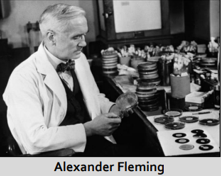 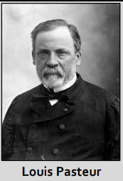 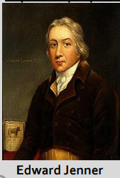 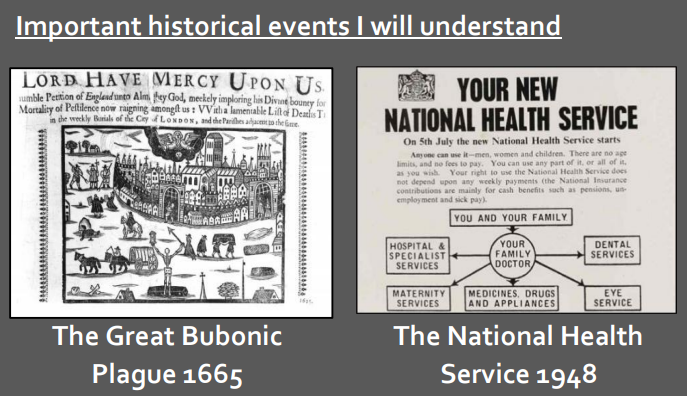 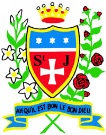 St Julie Catholic Primary School – HistorySt Julie Catholic Primary School – HistorySt Julie Catholic Primary School – HistoryHow have historic medical breakthroughs affected our lives today?Year: 6Strand: Post 1066 Study